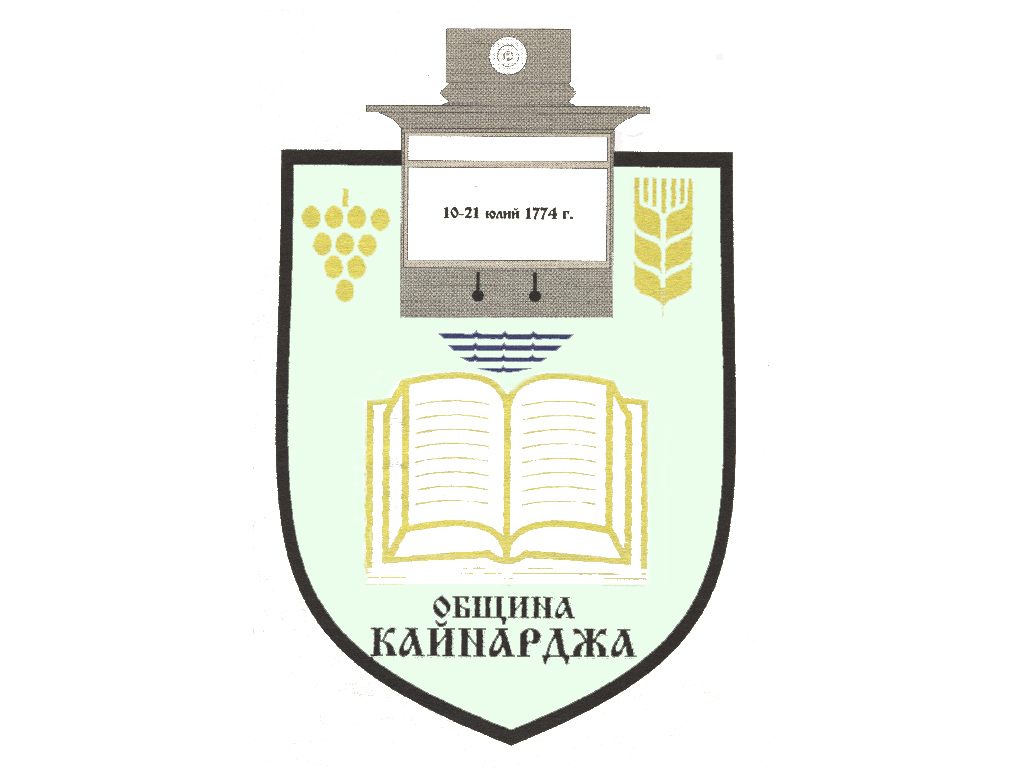 ДО  ОБЩИНСКИ СЪВЕТКАЙНАРДЖА                                                                                      ДОКЛАДНА ЗАПИСКАот Любен Сивев –Кмет на община КайнарджаОТНОСНО: Разпределение на целеви средства, реализирани в предходни години от продажба на общински нефинансови активи в бюджет 2024 г.Уважаеми господин Председател, дами и господа общински съветници,Съгласно чл. 124, ал. 2 от Закона за публичните финанси, промените по общинския бюджет, извън тези по чл. 56, ал. 2 от закона се одобряват от Общински съвет.В предходни години е реализирано преизпълнение в приходен § 40-00 „Постъпления от продажба на нефинансови активи“. Съгласно чл.127, ал. 2 от ЗПФ, постъпленията от продажба на общински нефинансови активи се разходват само за финансиране на изграждането, за основен и текущ ремонт на социална и техническа инфраструктура. С Приложение № 5 към Решение №41 за приемане на бюджета на община Кайнарджа за 2024 г., Общински съвет прие общо разпределение на средствата в общ размер на 48 103 лв., реализирани от продажба на общински нефинансови активи.В разходната част средствата са необходими за покриване на разходи за текущ ремонт на следните обекти:Сграда в гробищен парк в с. Краново – 2 399 лв.Кметство с. Добруджанка – 2 448 лв.Сграда на стадион в с. Кайнарджа – 30 423 лв.Тротоар пред спешен център в с. Кайнарджа – 3 528 лв.Направа на трошенокаменна настилка на ул. „Втора“ в с. Зарник – 2 674 лв.Направа на трошенокаменна настилка на път към мюсюлмански гробищен парк в с. Средище – 6 631 лв.	На основание чл. 124, ал. 2 и чл. 127, ал. 2 от Закона за публичните финанси, чл. 21, ал. 1, т. 6 от ЗМСМА, предлагам Общински съвет да приемете следнотоР Е Ш Е Н И Е:Приема разходването на средствата, реализирани от продажба на общински нефинансови активи в предходни години в общ размер на 48 103 лв. за покриване на разходи за текущи ремонти през 2024 г. на следните обекти:Сграда в гробищен парк в с. Краново – 2 399 лв.Кметство с. Добруджанка – 2 448 лв.            	Сграда на стадион в с. Кайнарджа – 30 423 лв.	Тротоар пред спешен център в с. Кайнарджа – 3 528 лв.	Направа на трошенокаменна настилка на ул. „Втора“ в с. Зарник – 2 674 лв.	Направа на трошенокаменна настилка на път към мюсюлмански гробищен парк в с. Средище – 6 631 лв.Възлага на кмета на общината да извърши необходимата актуализация по бюджета по съответните функции, дейности и параграфи по ЕБК, свързана с изпълнението на решението.ЛЮБЕН СИВЕВКмет на Община Кайнарджа